Water Polo 2022 - 2023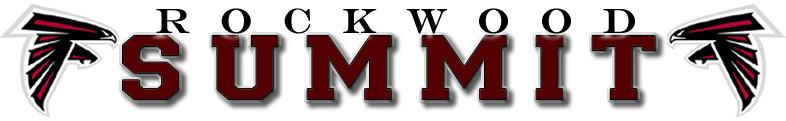 Culver’s Night: March 6  from 5 to 8.  Parents meet the Coaches:  March 11     Scrimmage of our team and information.   Come watch them play at 4:30 till 5:30.  Meet the coaches at 5:30.  Picture Day:   March 13 both team and senior pictures.Senior Night:     May 1, 2023                         TBA:  To be announced		* Conference Games
See our website :  Summitwaterpolo.com for more information.        - Can have schedule placed on your phone / iPad the schedule.   Copy of schedule under schedules.ArbiterLive.com – Type in Rockwood Summit, scroll down to water polo for game results.Coaches:  Sue Bloor    bloorsusan@rsdmo.org   and Colin Hunt   huntcolin@rsdmo.org   Day:Date:Opponent:Location:Game Times:   VarsityTuesday March 14UC/Webster *SummitV 5:30Thursday March 16Oakville/MehlvilleMehlvilleJV 4:30   V5:30Tuesday March 28Pattonville *PattonvilleV 4:30Tournament:  Founder’s Cup   TBA    @ LadueTournament:  Founder’s Cup   TBA    @ LadueTournament:  Founder’s Cup   TBA    @ LadueTournament:  Founder’s Cup   TBA    @ LadueTournament:  Founder’s Cup   TBA    @ LadueThursdayMarch 30FridayMarch 31ChaminadeLadueV 5:50SaturdayApril 1P. WestLadueV 7:30SaturdayApril 1Monday April 3 Eureka *SummitV  4:30Wednesday April 5MarquetteMarquetteJV 4:30  V 5:30 MondayApril 10UC/WebsterU CityV 4:30  MondayApril 17JBSJBSV 4:30Wednesday April 19Parkway South *SummitV  4:30MondayApril 24Clayton *SummitV 4:30WednesdayApril 26Parkway North *SummitV 4:30FridayApril 28EurekaEurekaV 4:30Monday  May 1MICDSSummitV 4:30MondayMay 1LafayetteSummit JV 5:30Post – Season Games  Post – Season Games  Post – Season Games  Post – Season Games  Post – Season Games  Varsity   May 4 - 13Varsity   May 4 - 13Varsity   May 4 - 13Varsity   May 4 - 13JV  May 5 - 12JV  May 5 - 12JV  May 5 - 12JV  May 5 - 12